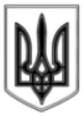 ЛИСИЧАНСЬКА МІСЬКА РАДАРОЗПОРЯДЖЕННЯміського голови«05» 03. 2018 р.			 						   №  86м. ЛисичанськПро внесення змін до розпорядженняміського голови від 15.04.2016р. № 139У зв’язку з кадровими змінами, що відбулися у структурних підрозділах Лисичанської міської ради, керуючись ст. 42 Закону України «Про місцеве самоврядування в Україні»ЗОБОВ’ЯЗУЮ:1. Внести зміни у п.2 розпорядження міського голови від 15.04.2016 року №139 «Про організацію оприлюднення відкритих даних та призначення відповідальних осіб» та викласти його у новій редакції: «2. Призначити у відділах, службах, управліннях Лисичанської міської ради відповідальних осіб за оприлюднення та оновлення наборів даних у формі відкритих даних: 2. Розпорядження міського голови від 15.05.2017 року № 160 «Про внесення змін до розпорядження міського голови від 15.04.2016р. №139» вважати таким, що втратило чинність. 3. Розпорядження підлягає оприлюдненню на офіційному сайті Лисичанської міської ради.4. Контроль за виконанням розпорядження покласти на секретаря міської ради Щеглакова Е.І.Міський голова								С.І. ШИЛІН Бондаренко Тетяну Сергіївну- головного спеціаліста загального відділу; Буткову Ольгу Вікторівну- головного спеціаліста служби у справах дітей; Віденеєву Олену Петрівну- головного спеціаліста відділу з обліку, розподілу, обміну та приватизації житла;Горшкову Ольгу Валентинівну- начальника відділу ведення Державного реєстру виборців;Конюх Ганну Юріївну- головного спеціаліста відділу по роботі з депутатами та виконавчими органами міської ради;Литвинюка Василя Максимовича - заступника начальника управління – начальника відділу перспективного планування управління економіки;Лук’яненка Костянтина Валентиновича  - спеціаліста І категорії відділу комп’ютерного забезпечення; Марфутенко Ольгу Євгенівну - головного архівіста трудового архіву;Ніколаєву Наталію В’ячеславівну- головного спеціаліста архівного відділу;Оліфіренко Юлію Юріївну - головного спеціаліста – юрисконсульта відділу юридичної та кадрової роботи;Петренка Миколу Івановича- старшого інспектора відділу мобілізаційної, режимно-секретної роботи та цивільного захисту; Рогачова Володимира Сергійовича - головного спеціаліста відділу бухгалтерського обліку та звітності; Семикозову Еліну Олегівну- державного реєстратора відділу адміністративних послуг;Сєміхіну Олену Євгенівну   - головного спеціаліста управління архітектури та містобудування; Тернову Олену Олександрівну  - головного спеціаліста відділу з питань внутрішньої політики, зв’язку з громадськістю та ЗМІ;Феденко Наталію Сергіївну- головного спеціаліста відділу у справах сім’ї, молоді та спорту;Шестакову Ольгу Геннадіївну- головного спеціаліста відділу роботи з листами та зверненнями громадян».